LAMPIRAN 19DOKUMENTASIPelaksanaan Pretest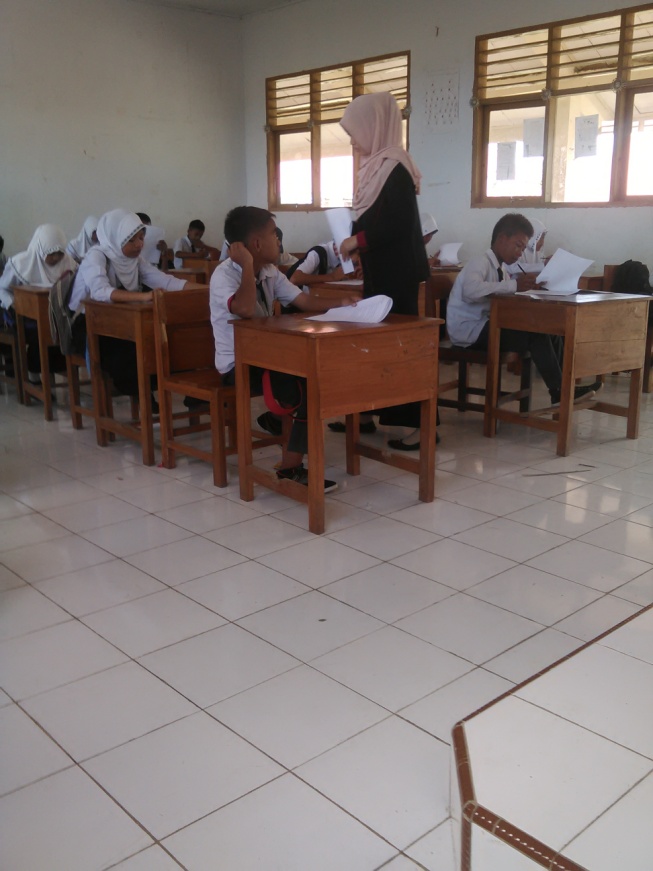 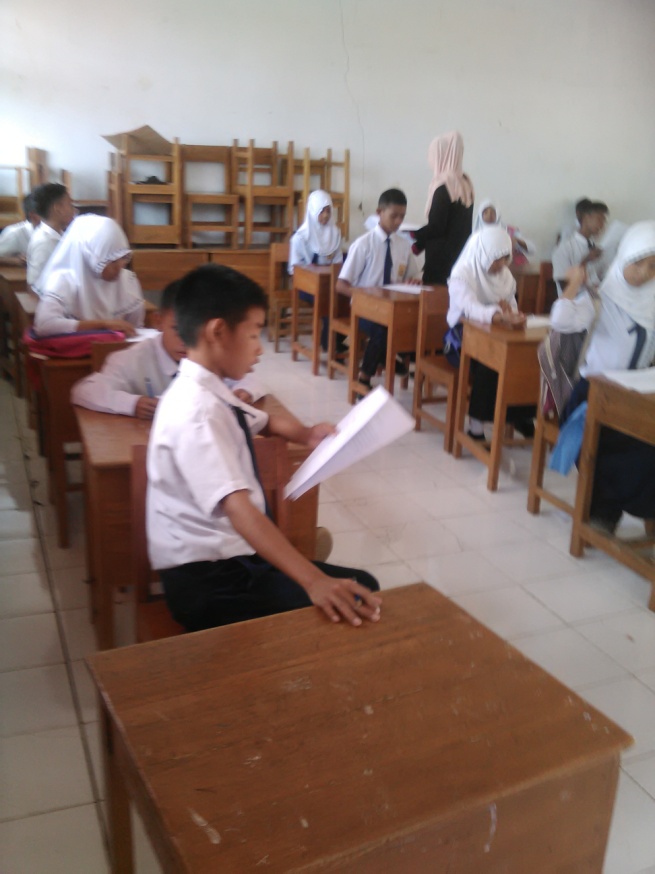 Rasionalisasi Perlakuan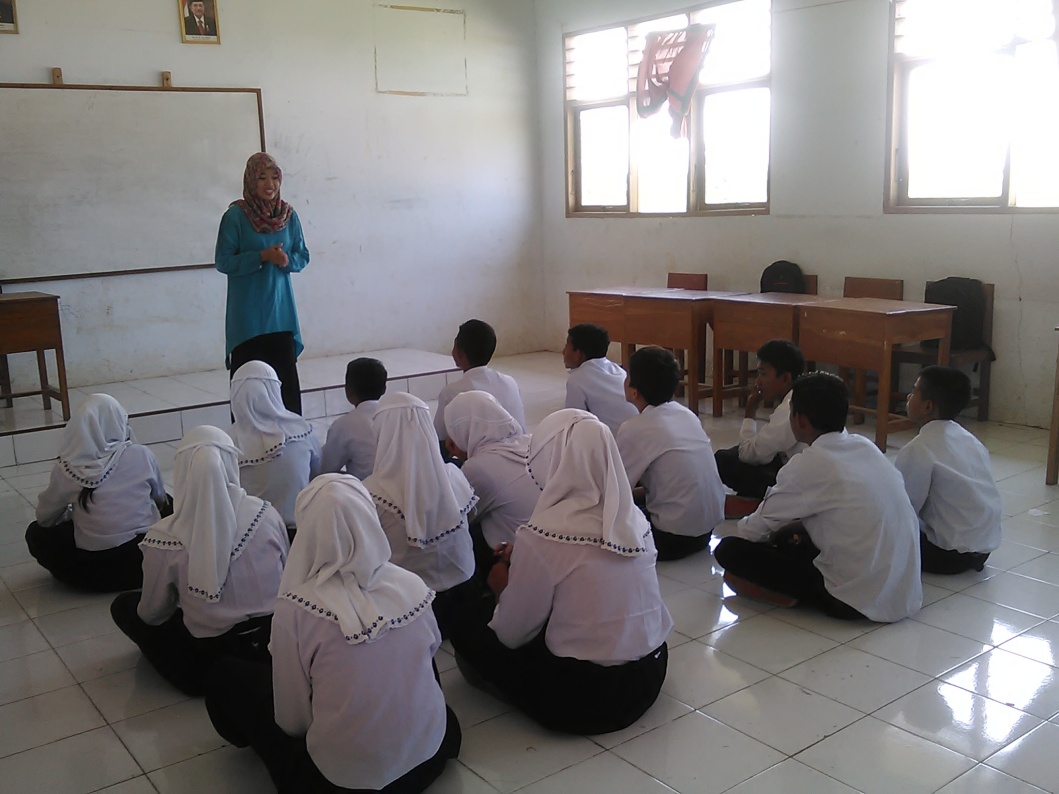 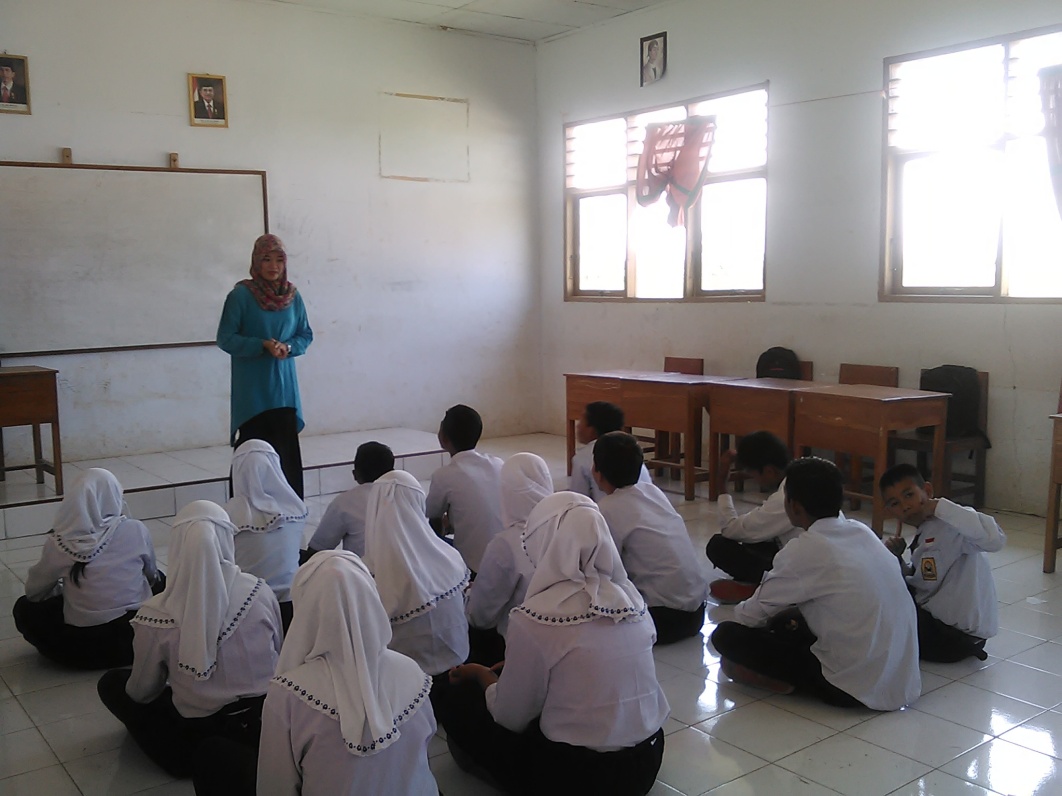 Pelaksanaan Modeling Simbolis dengan Menayangkan Video perilaku asertif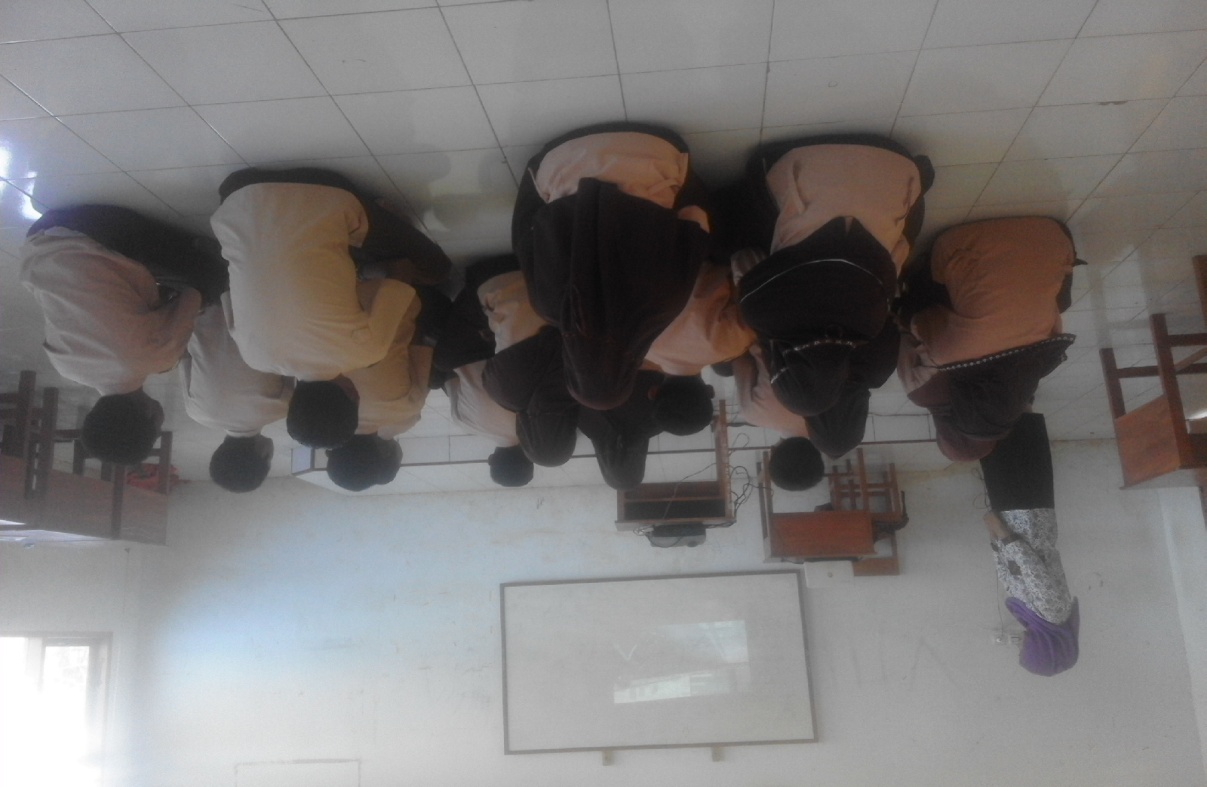 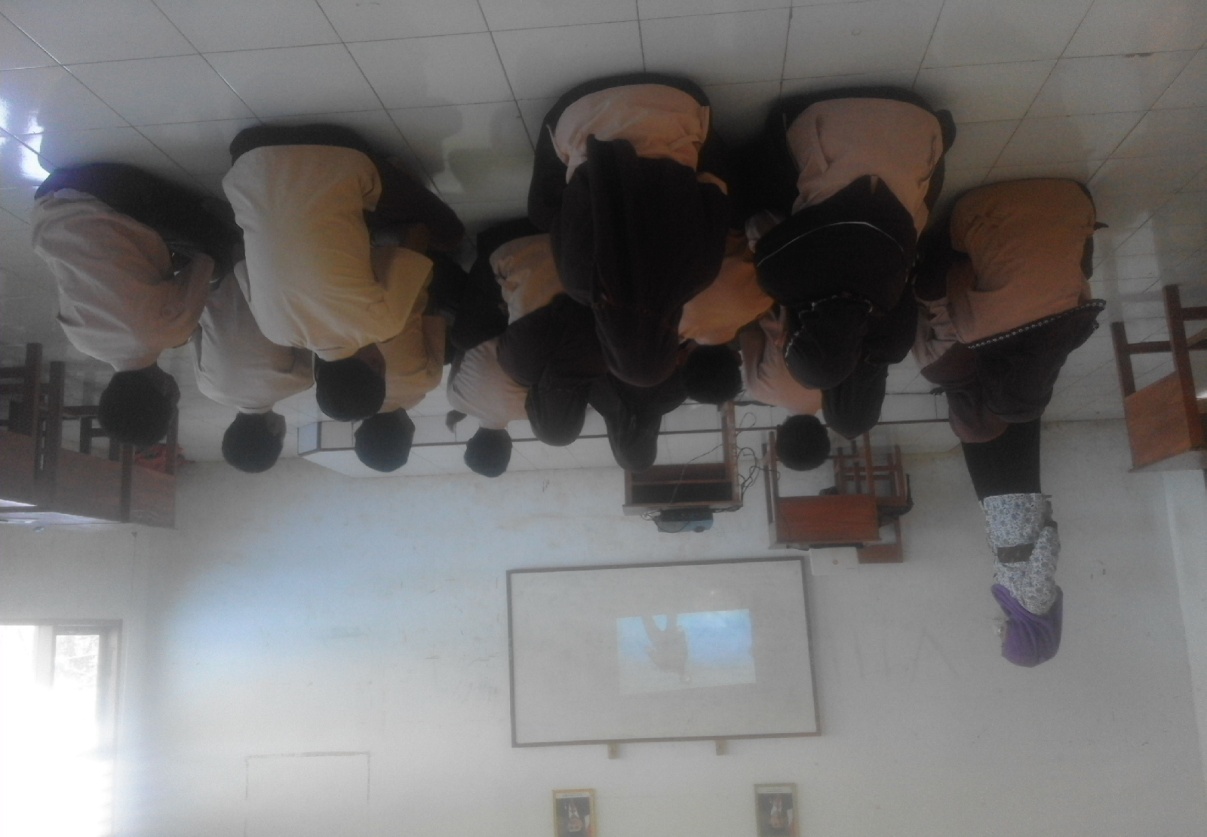 Praktek/latihan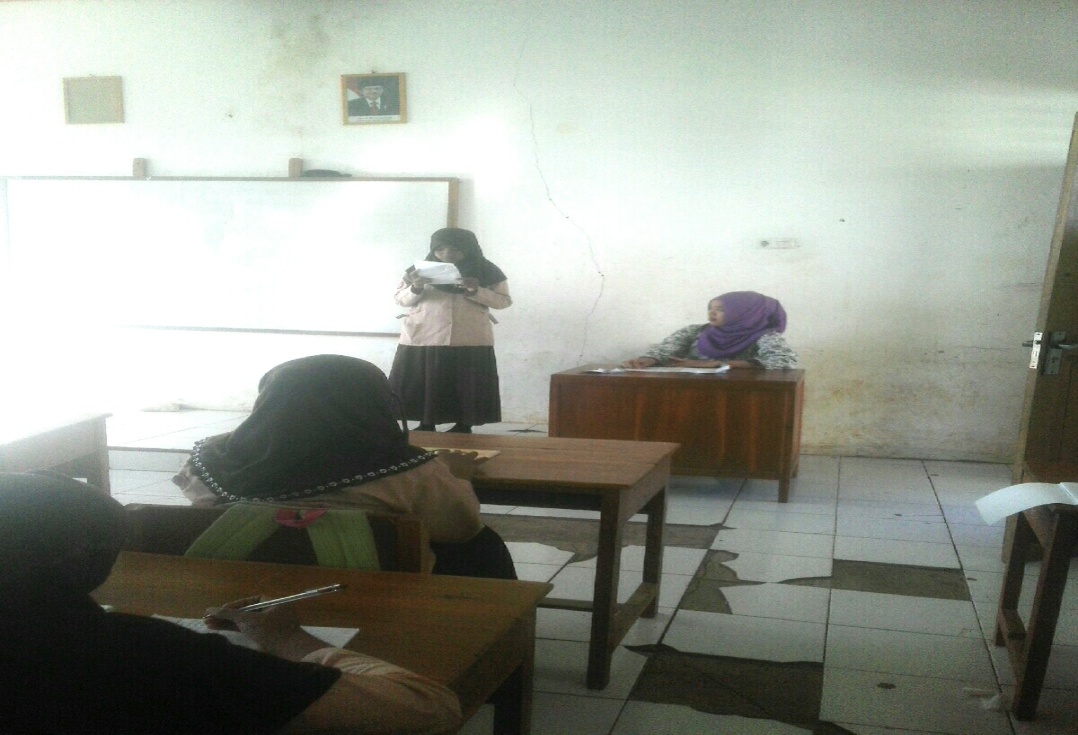 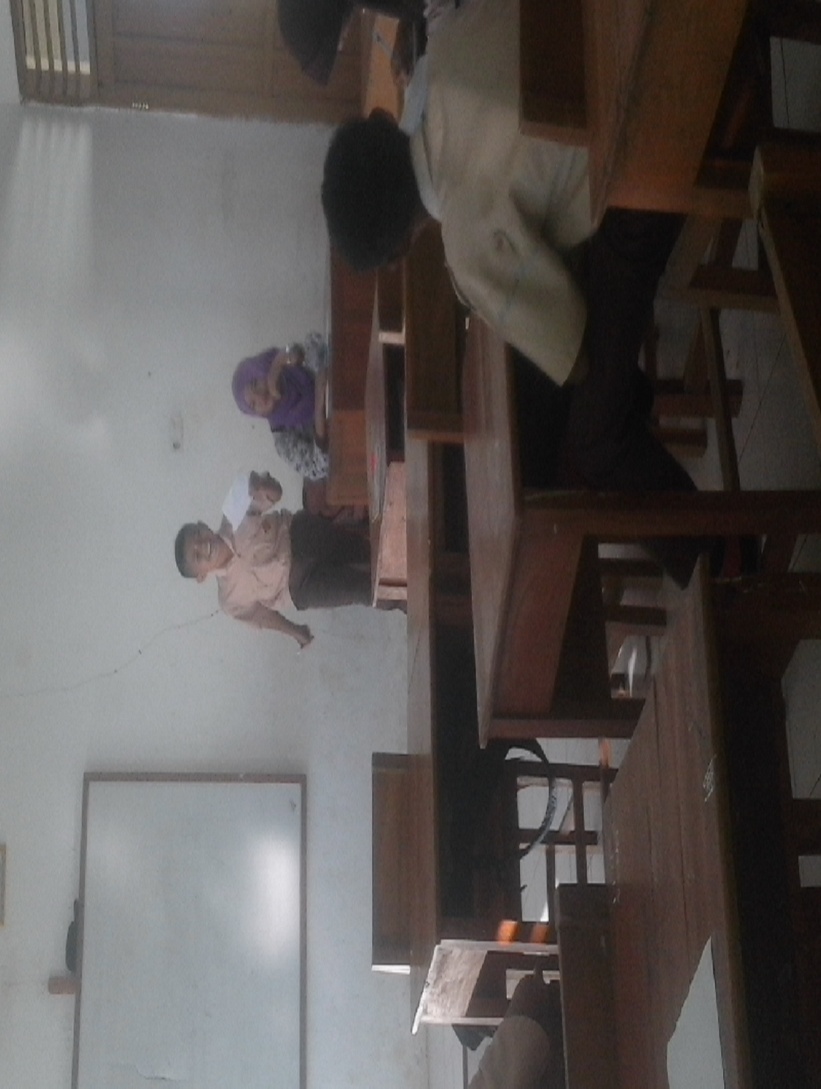 Evaluasi Diri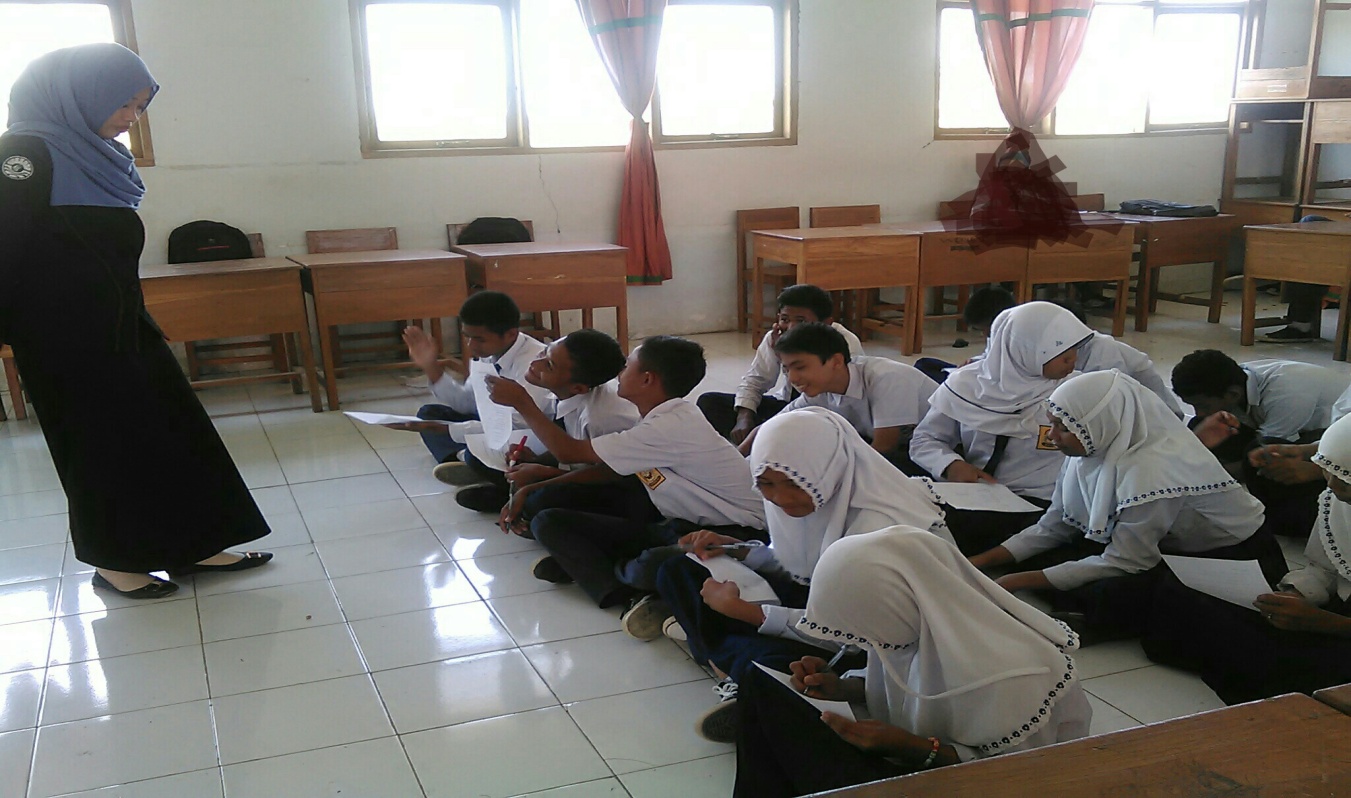 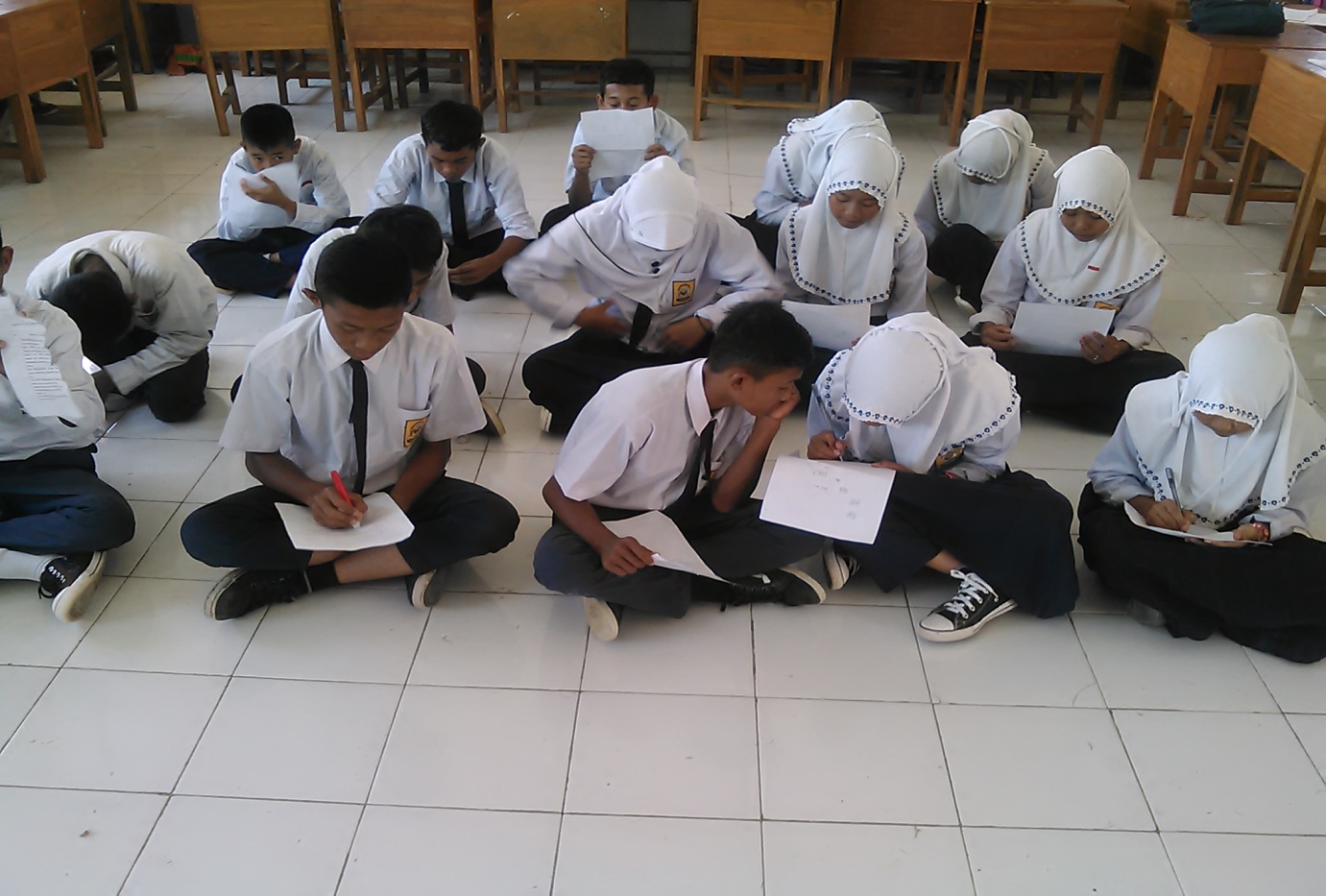 Pelaksanaan post test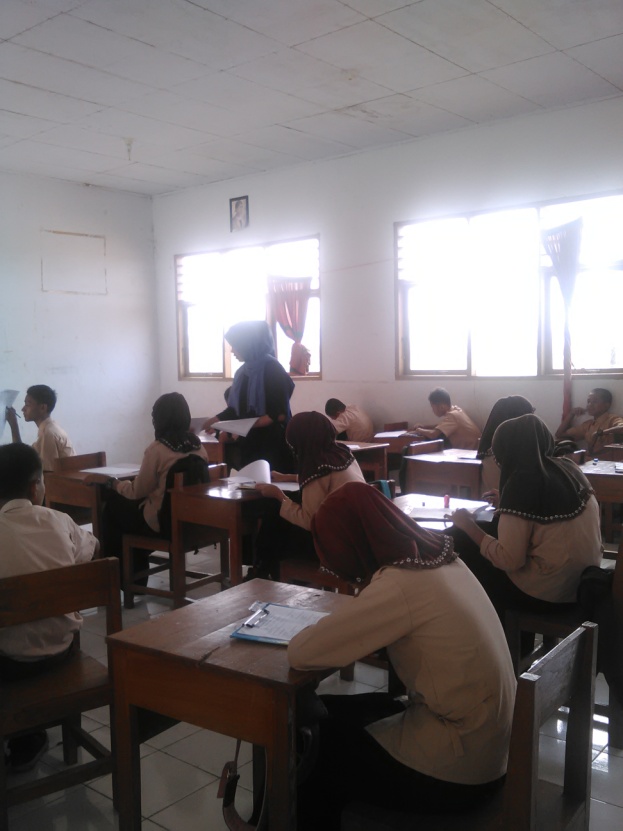 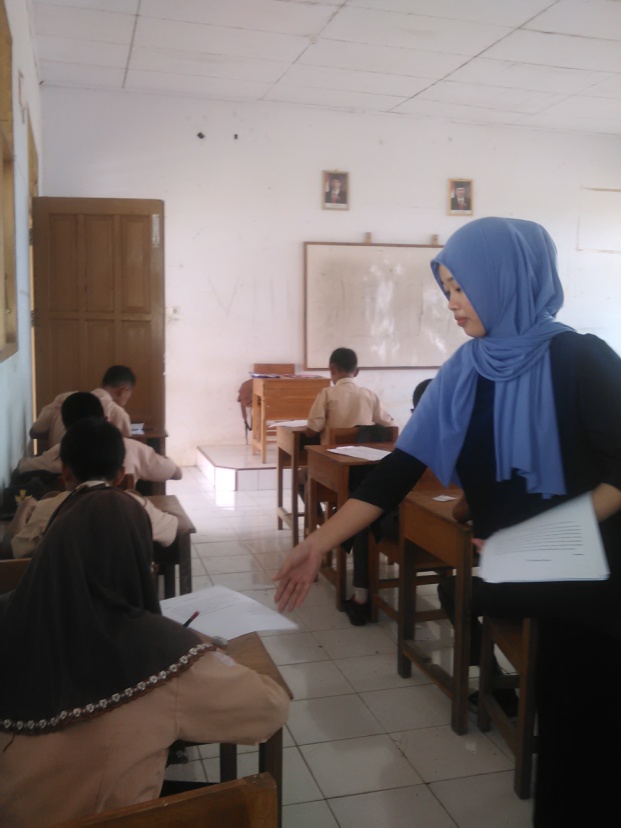 